Приложение 5к Приказу от 10.11.2016 №114Методические рекомендации по подготовке к итоговому сочинению (изложению) для участников итогового сочинения (изложения)Санкт-Петербург, 2016Оглавление1. Общий порядок подготовки и проведения итогового сочинения (изложения)	41.2. Категории участников итогового сочинения (изложения)	41.3. Порядок подачи заявления на участие в итоговом сочинении (изложении)	51.4. Сроки и продолжительность написания итогового сочинения (изложения)	61.5. Повторный допуск к написанию итогового сочинения (изложения)	71.6. Ознакомление с результатами итогового сочинения (изложения) и срок действия итогового сочинения	71.7. Проведение повторной проверки итогового сочинения (изложения)	71.8. Предоставление итогового сочинения в вузы в качестве индивидуального достижения	82. Порядок проведения итогового сочинения (изложения) в месте проведения итогового сочинения (изложения)	93. Особенности организации и проведения итогового сочинения (изложения) для лиц с ограниченными возможностями здоровья (ОВЗ), детей-инвалидов и инвалидов	124. Особенности формулировок тем итогового сочинения (текстов изложения)	145. Порядок проверки итогового сочинения (изложения)	196. Правила заполнения бланка регистрации и бланков записи участников итогового сочинения	226.1 Общая часть	226.2 Основные правила заполнения бланков итогового сочинения (изложения)	226.3 Заполнение бланка регистрации итогового сочинения (изложения)	236.4 Заполнение бланков записи	26Приложение 1.  Образец заявления на участие в итоговом сочинении (изложении)	30Приложение 2. Образец согласия  на обработку персональных данных	31Приложение 3. Инструкция для участника итогового сочинения к комплекту тем итогового сочинения	33Приложение 4.  Инструкция для участника итогового изложения к тексту итогового изложения	34Приложение 5. Инструкция для участника итогового сочинения (изложения), зачитываемая членом комиссии образовательной организации по проведению итогового сочинения (изложения) в учебном кабинете перед началом проведения итогового сочинения (изложения)	35Приложение 6. Критерии оценивания итогового сочинения организациями, реализующими образовательные программы среднего общего образования	40Приложение 7. Критерии оценивания итогового изложения организациями, реализующими образовательные программы среднего общего образования	42Приложение 8. Рекомендуемые критерии оценивания итогового сочинения организациями, реализующими образовательные программы высшего образования	441. Общий порядок подготовки и проведения итогового сочинения (изложения)Итоговое сочинение (изложение) проводится в образовательных организациях, реализующих образовательные программы среднего общего образования, и (или) в местах проведения итогового сочинения (изложения), определенных органами исполнительной власти субъектов Российской Федерации, осуществляющими государственное управление в сфере образования (далее – ОИВ)(далее вместе – места проведения итогового сочинения (изложения). По решению ОИВ места проведения итогового сочинения (изложения) оборудуются стационарными и (или) переносными металлоискателями, средствами видеонаблюдения, средствами подавления сигналов подвижной связи.1.2. Категории участников итогового сочинения (изложения)1.2.1.	Итоговое сочинение (изложение) как условие допуска к  государственной итоговой аттестации по образовательным программам среднего общего образования (далее – ГИА) проводится для обучающихся XI (XII) классов, в том числе для:иностранных граждан, лиц без гражданства, в том числе соотечественников за рубежом, беженцев и вынужденных переселенцев, освоивших образовательные программы среднего общего образования в очной, очно-заочной или заочной формах, а также для лиц, освоивших образовательные программы среднего общего образования в форме семейного образования или самообразования;лиц, обучавшихся по не имеющей государственной аккредитации образовательной программе среднего общего образования, а также обучающихся, получающих среднее общее образование в рамках освоения образовательных программ среднего профессионального образования, в том числе образовательных программ среднего профессионального образования, интегрированных с образовательными программами основного общего и среднего общего образования  (в случае прохождения ГИА экстерном в организации, осуществляющей образовательную деятельность по имеющей государственную аккредитацию образовательной программе среднего общего образования с последующим получением аттестата о среднем общем образовании);обучающихся по образовательным программам среднего общего образования в специальных учебно-воспитательных учреждениях закрытого типа, а также в учреждениях, исполняющих наказание в виде лишения свободы;обучающихся с ограниченными возможностями здоровья (далее – ОВЗ), детей-инвалидов и инвалидов по образовательным программам среднего общего образования.1.2.2.	Итоговое сочинение в целях использования его результатов при приеме в образовательные организации высшего образования по желанию также может проводиться для: лиц, освоивших образовательные программы среднего общего образования в предыдущие годы и имеющих документ об образовании, подтверждающий получение среднего общего образования (или образовательные программы среднего (полного) общего образования – для лиц, получивших документ об образовании, подтверждающий получение среднего (полного) общего образования, до 1 сентября 2013 года);граждан, имеющих среднее общее образование, полученное в иностранных образовательных организациях (далее вместе – выпускники прошлых лет);лиц, обучающихся по образовательным программам среднего профессионального образования;лиц, получающих среднее общее образование в иностранных образовательных организациях; лиц, допущенных к ГИА в предыдущие годы, но не прошедших ГИА или получивших на ГИА неудовлетворительные результаты более чем по одному обязательному учебному предмету, либо получивших повторно неудовлетворительный результат по одному из этих предметов на ГИА в дополнительные сроки (далее – лица со справкой об обучении).1.2.3.	 Изложение вправе писать следующие категории лиц:обучающиеся с ОВЗ, дети-инвалиды и инвалиды;обучающиеся по образовательным программам среднего общего образования в специальных учебно-воспитательных учреждениях закрытого типа, а также в учреждениях, исполняющих наказание в виде лишения свободы;обучающиеся на дому, в образовательных организациях, в том числе санаторно-курортных, в которых проводятся необходимые лечебные, реабилитационные и оздоровительные мероприятия для нуждающихся в длительном лечении на основании заключения медицинской организации. 1.3. Порядок подачи заявления на участие в итоговом сочинении (изложении)Для участия в итоговом сочинении (изложении) участники подают заявление (приложение 1) вместе с согласием на обработку персональных данных (приложение 2) не позднее, чем за две недели до начала проведения итогового сочинения (изложения).Регистрация обучающихся для участия в итоговом сочинении (изложении) проводится на основании их заявлений в организациях, осуществляющих образовательную деятельность, в которых обучающиеся осваивают образовательные программы среднего общего образования.Обучающиеся с ОВЗ при подаче заявления на написание итогового сочинения (изложения) предъявляют копию рекомендаций психолого-медико-педагогической комиссии, а обучающиеся дети-инвалиды и инвалиды - оригинал или заверенную в установленном порядке копию справки, подтверждающей факт установления инвалидности, выданной федеральным государственным учреждением медико-социальной экспертизы.  Регистрация лиц, перечисленных в п. 1.2.2 настоящих Методических рекомендаций, для участия по их желанию в итоговом сочинении проводится в местах регистрации для участия в написании итогового сочинения, определяемых ОИВ, учредителями образовательных организаций, расположенных за пределами территории Российской Федерации и реализующих имеющие государственную аккредитацию образовательные программы среднего общего образования, (далее – учредители) загранучреждениями Министерства иностранных дел Российской Федерации, имеющими в своей структуре специализированные структурные образовательные подразделения (далее – загранучреждения).Регистрация лиц со справкой об обучении для участия по их желанию в итоговом сочинении проводится в организациях, осуществляющих образовательную деятельность, в которых указанные лица восстанавливаются на срок, необходимый для прохождения ГИА. При подаче заявления такие лица предъявляют справку об обучении по образцу, самостоятельно устанавливаемому организацией, осуществляющей образовательную деятельность.Лица, перечисленные в п. 1.2.2 настоящих Методических рекомендаций, самостоятельно выбирают срок участия в итоговом сочинении из числа установленных расписанием проведения итогового сочинения (изложения), который указывают в заявлении. Выпускники прошлых лет при подаче заявления для участия в итоговом сочинении предъявляют оригиналы документов об образовании. Оригинал иностранного документа об образовании предъявляется с заверенным в установленном порядке переводом с иностранного языка. Указанное заявление подается выпускниками прошлых лет лично.1.4. Сроки и продолжительность написания итогового сочинения (изложения)Итоговое сочинение (изложение) проводится в первую среду декабря, первую среду февраля и первую рабочую среду мая. Продолжительность написания  итогового сочинения (изложения) составляет  3 часа 55 минут (235 минут).Для участников итогового сочинения (изложения) с ОВЗ, детей-инвалидов и инвалидов продолжительность выполнения итогового сочинения (изложения) увеличивается на 1,5 часа. При продолжительности итогового сочинения (изложения) четыре и более часа организуется питание участников итогового сочинения (изложения). В продолжительность написания  итогового сочинения  (изложения) не включается время, выделенное на подготовительные мероприятия (инструктаж участников итогового сочинения (изложения), заполнение ими регистрационных полей и др.).В случае получения неудовлетворительного результата («незачет») за итоговое сочинение (изложение) обучающиеся вправе пересдать итоговое сочинение (изложение), но не более двух раз и только в сроки, предусмотренные расписанием проведения итогового сочинения (изложения).1.5. Повторный допуск к написанию итогового сочинения (изложения)Повторно к написанию итогового сочинения (изложения) в дополнительные в текущем учебном году (в первую среду февраля и первую рабочую среду мая) допускаются:обучающиеся, получившие по итоговому сочинению (изложению) неудовлетворительный результат («незачет»);обучающиеся и лица, перечисленные в п. 1.2.2 настоящих Методических рекомендаций, не явившиеся на итоговое сочинение (изложение) по уважительным причинам (болезнь или иные обстоятельства, подтвержденные документально);обучающиеся и лица, перечисленные в п. 1.2.2 настоящих Методических рекомендаций, не завершившие написание итогового сочинения (изложения) по уважительным причинам (болезнь или иные обстоятельства, подтвержденные документально).Обучающиеся, получившие по итоговому сочинению (изложению) неудовлетворительный результат («незачет»), могут быть повторно допущены к участию в итоговом сочинении (изложении), но не более двух раз и только в сроки, установленные расписанием проведения итогового сочинения (изложения).1.6. Ознакомление с результатами итогового сочинения (изложения) и срок действия итогового сочиненияС результатами итогового сочинения (изложения) участники могут ознакомиться в образовательных организациях или в местах регистрации на участие в итоговом сочинении (изложении). Итоговое сочинение в случае представления его при приеме на обучение по программам бакалавриата и программам специалитета действительно в течение четырех лет, следующих за годом написания такого сочинения. Выпускники прошлых лет могут участвовать в итоговом сочинении, в том числе при наличии у них действующего итогового сочинения прошлых лет. Выпускники прошлых лет, изъявившие желание повторно участвовать в написании итогового сочинения, вправе предоставить в образовательные организации высшего образования итоговое сочинение только текущего года, при этом итоговое сочинение прошлого года аннулируется.1.7. Проведение повторной проверки итогового сочинения (изложения)В целях предотвращения конфликта интересов и обеспечения объективного оценивания итогового сочинения (изложения) обучающимся при получении повторного неудовлетворительного результата («незачет») за итоговое сочинение (изложение) предоставляется право подать в письменной форме заявление на проверку сданного ими итогового сочинения (изложения).Заявление на повторную проверку итогового сочинения (изложения) обучающимися подается в администрацию района в течение двух дней со дня объявления образовательной организацией повторного неудовлетворительного результата ("незачет")Повторную проверку итоговых сочинений (изложений) осуществляет комиссия другой образовательной организации, определяемой распорядительным актом администрации района или комиссией, созданной распорядительным актом администрации района.Повторная проверка итогового сочинения (изложения) осуществляется в течение двух рабочих дней со дня подачи заявления обучающимся.Результаты повторной проверки итоговых сочинений (изложений) доводятся до сведения обучающихся не позже, чем через два рабочих дня после завершения повторной проверки.1.8. Предоставление итогового сочинения в вузы в качестве индивидуального достиженияТемы итогового сочинения и образы оригиналов бланков итогового сочинения участников доступны образовательным организациям высшего образования через федеральную информационную систему обеспечения проведения ГИА обучающихся, освоивших основные образовательные программы основного общего и среднего общего образования, и приема граждан в образовательные организации для получения среднего профессионального и высшего образования (ФИС ГИА и Приема).В соответствии с пунктом 44 Порядка приема на обучение по образовательным программам высшего образования – программам бакалавриата, программам специалитета, программам магистратуры, утвержденного приказом Минобрнауки России от 14.10.2015 № 1147 (ред. от 29.07.2016) (зарегистрировано в Минюсте России 30.10.2015, регистрационный № 39572), при приеме на обучение по программам бакалавриата, программам специалитета организация высшего образования может начислять баллы за оценку, выставленную организацией высшего образования по результатам проверки итогового сочинения, являющегося условием допуска к ГИА.При приеме на обучение по программам бакалавриата, программам специалитета поступающему может быть начислено за индивидуальные достижения не более 10 баллов суммарно.Перечень индивидуальных достижений, учитываемых при приеме на обучение по программам бакалавриата, программам специалитета при равенстве суммы конкурсных баллов, а также индивидуальных достижений, учитываемых при приеме на обучение по программам магистратуры, устанавливается организацией самостоятельно.Перечень учитываемых индивидуальных достижений и порядок их учета устанавливаются организацией в соответствии с пунктами 43 – 46 Порядка и указываются в правилах приема, утвержденных организацией самостоятельно.2. Порядок проведения итогового сочинения (изложения) в месте проведения итогового сочинения (изложения)Вход участников итогового сочинения (изложения) в места проведения итогового сочинения (изложения) начинается с 09.00 по местному времени. Участники итогового сочинения (изложения) рассаживаются за рабочие столы в учебном кабинете в произвольном порядке (по одному человеку за рабочий стол). Во время проведения итогового сочинения (изложения) в учебном кабинете присутствуют не менее двух членов комиссии образовательной организации.	Итоговое сочинение (изложение) начинается в 10.00 по местному времени.Если участник итогового сочинения (изложения) опоздал, он допускается к написанию итогового сочинения (изложения), при этом время окончания написания итогового сочинения (изложения) не продлевается. Повторный общий инструктаж для опоздавших участников не проводится. Члены комиссии образовательной организации по проведению сочинения (изложения) предоставляют необходимую информацию для заполнения регистрационных полей бланков сочинения (изложения). До начала проведения итогового сочинения (изложения) члены комиссии образовательной организации по проведению итогового сочинения (изложения) проводят инструктаж участников. Инструктаж состоит из двух частей. Первая часть инструктажа проводится до 10.00 по местному времени и включает в себя информирование участников о порядке проведения итогового сочинения (изложения), продолжительности написания  итогового сочинения (изложения), о времени и месте ознакомления с результатами итогового сочинения (изложения), а также о том, что записи на черновиках не обрабатываются и не проверяются. Члены комиссии образовательной организации по проведению итогового сочинения (изложения) выдают участникам итогового сочинения (изложения) бланки регистрации, бланки записи, дополнительные бланки записи (при необходимости) для написания итогового сочинения (изложения), черновики, орфографические словари (орфографические и толковые словари для участников итогового изложения), инструкции для участников итогового сочинения (изложения).Начиная с 09.45 по местному времени член комиссии образовательной организации принимает у руководителя темы сочинения (тексты изложения). При проведении второй части инструктажа, которая начинается не ранее 10.00 по местному времени, члены комиссии образовательной организации по проведению итогового сочинения (изложения) должны ознакомить участников итогового сочинения (изложения) с темами итогового сочинения (текстами изложения) в порядке, определенном руководителем комиссии образовательной организации. По указанию членов комиссии образовательной организации по проведению итогового сочинения (изложения) участники итогового сочинения (изложения) заполняют регистрационные поля бланков, указывают номер темы итогового сочинения (текста изложения). В бланке записи участники итогового сочинения (изложения) переписывают название выбранной ими темы сочинения (текста изложения).Члены комиссии проверяют правильность заполнения участниками итогового сочинения (изложения) регистрационных полей бланков.После проведения второй части инструктажа члены комиссии образовательной организации по проведению итогового сочинения (изложения) объявляют начало, продолжительность и время окончания написания итогового сочинения (изложения) и фиксируют их на доске (информационном стенде), после чего участники итогового сочинения (изложения) приступают к написанию итогового сочинения (изложения). В случае нехватки места в бланке записи для написания итогового сочинения (изложения) по запросу участника итогового сочинения (изложения) члены комиссии образовательной организации по проведению итогового сочинения (изложения) выдают ему дополнительный бланк записи. По мере необходимости участникам итогового сочинения (изложения) выдаются черновики.Во время проведения итогового сочинения (изложения) на рабочем столе участников итогового сочинения (изложения), помимо бланка регистрации и бланков записи (дополнительного бланка записи), находятся:ручка  (гелевая или капиллярная с чернилами черного цвета);документ, удостоверяющий личность;лекарства и питание (при необходимости);орфографический словарь для участников итогового сочинения (орфографический и толковый словари для участников итогового изложения), выдаваемый членами комиссии образовательной организации по проведению итогового сочинения (изложения);инструкция для участника итогового сочинения (изложения);черновики;специальные технические средства (для участников с ОВЗ, детей-инвалидов, инвалидов).Во время проведения итогового сочинения (изложения) участникам итогового сочинения (изложения) запрещено иметь при себе средства связи, фото, аудио и видеоаппаратуру, справочные материалы, письменные заметки и иные средства хранения и передачи информации, собственные орфографические и (или) толковые словари. Участникам итогового сочинения (изложения) также запрещается пользоваться текстами литературного материала (художественные произведения, дневники, мемуары, публицистика, другие литературные источники).В случае если участник итогового сочинения (изложения) по состоянию здоровья или другим объективным причинам не может завершить написание итогового сочинения (изложения), он может покинуть место проведения итогового сочинения (изложения). Члены комиссии образовательной организации по проведению итогового сочинения (изложения) составляют «Акт о досрочном завершении написания итогового сочинения (изложения) по уважительным причинам». За 30 минут и за 5 минут до окончания итогового сочинения (изложения) члены комиссии образовательной организации по проведению итогового сочинения (изложения) сообщают участникам итогового сочинения (изложения) о скором завершении написания итогового сочинения (изложения) и о необходимости перенести написанные сочинения (изложения) из черновиков в бланки записи.Участники итогового сочинения (изложения), досрочно завершившие написание итогового сочинения (изложения), сдают бланки регистрации, бланки записи (дополнительные бланки записи), черновики и покидают образовательную организацию (место проведения итогового сочинения (изложения)), не дожидаясь окончания итогового сочинения (изложения).По истечении времени написания итогового сочинения (изложения) члены комиссии образовательной организации по проведению итогового сочинения (изложения) объявляют об окончании написания итогового сочинения (изложения) и собирают у  участников итогового сочинения (изложения)бланки регистрации, бланки записи(дополнительные бланки записи), черновики. Члены комиссии ставят «Z» на полях бланков записи, оставшихся незаполненными (в том числе и на его оборотной стороне), а также в выданных дополнительных бланках записи.В бланках регистрации участников итогового сочинения (изложения) члены комиссии заполняют поле «Количество бланков записи». В указанное поле вписывается то количество бланков записи, включая дополнительные бланки записи              (в случае если такие выдавались по запросу участника), которое было использовано участником.Члены комиссии заполняют соответствующие отчетные формы. В свою очередь, участник проверяет данные, внесенные в форму «Ведомость проведения итогового сочинения (изложения) в учебном кабинете ОО (месте проведения)», и подтверждает их личной подписью.3. Особенности организации и проведения итогового сочинения (изложения) для лиц с ограниченными возможностями здоровья (ОВЗ), детей-инвалидов и инвалидовДля участников итогового сочинения (изложения) с ОВЗ, детей-инвалидов и инвалидов, а также тех, кто обучался по состоянию здоровья на дому, в образовательных организациях, в том числе санаторно-курортных, в которых проводятся необходимые лечебные, реабилитационные и оздоровительные мероприятия для нуждающихся в длительном лечении, ОИВ организует проведение итогового сочинения (изложения) в условиях, учитывающих состояние их здоровья, особенности психофизического развития. Материально-технические условия проведения сочинения (изложения) обеспечивают возможность беспрепятственного доступа таких участников сочинения (изложения) в учебные кабинеты, туалетные и иные помещения, а также их пребывания в указанных помещениях (наличие пандусов, поручней, расширенных дверных проемов, лифтов (при отсутствии лифтов учебный кабинет располагается на первом этаже), наличие специальных кресел и других приспособлений). В местах проведения итогового сочинения (изложения) выделяются помещения для организации питания и перерывов для проведения необходимых медико-профилактических процедур.При проведении сочинения (изложения) при необходимости присутствуют ассистенты, оказывающие участникам с ОВЗ, детям-инвалидам и инвалидам необходимую техническую помощь с учетом их индивидуальных возможностей:содействие в перемещении;оказание помощи в фиксации положения тела, ручки в кисти руки;вызов медперсонала;оказание неотложной медицинской помощи;помощь в общении с членами комиссии по проведению итогового сочинения (изложения) (например, сурдоперевод – для глухих);помощь при оформлении сочинения (изложения) (в случае написания итогового сочинения (изложения) незрячими участниками, слабовидящими участниками (бланк регистрации), устной формы сдачи или выполнения работы на персональном компьютере). Участники сочинения (изложения) с ОВЗ, дети-инвалиды и инвалиды с учетом их индивидуальных возможностей пользуются в процессе написания сочинения (изложения) необходимыми им техническими средствами. Для слабослышащих участников итогового сочинения (изложения):учебные кабинеты для проведения сочинения (изложения) оборудуются звукоусиливающей аппаратурой как коллективного, так и индивидуального пользования;при необходимости привлекается ассистент-сурдопереводчик;при необходимости участникам итогового изложения текст изложения выдается на 40 минут. По истечении этого времени член комиссии по проведению итогового сочинения (изложения) забирает текст и участник пишет изложение.  Для глухих участников итогового сочинения (изложения): при необходимости привлекается ассистент-сурдопереводчик;подготавливаются в необходимом количестве инструкции, зачитываемые членами комиссии по проведению итогового сочинения (изложения);участникам итогового изложения текст изложения выдается на 40 минут. По истечении этого времени член комиссии по проведению итогового сочинения (изложения) забирает текст и участник пишет изложение. Для участников с нарушением опорно-двигательного аппарата:при необходимости сочинение (изложение) может выполняться на компьютере. В учебных кабинетах устанавливаются компьютеры, не имеющие выхода в информационно-телекоммуникационную сеть «Интернет».Итоговое сочинение (изложение), выполненное на компьютере, в присутствии руководителя образовательной организации переносится ассистентом в бланки сочинения (изложения).Для участников с расстройствами аутистического спектра:текст изложения выдается для чтения на 40 минут. По истечении этого времени член комиссии забирает текст и участник пишет изложение. Для слепых участников:темы итогового сочинения (тексты изложения) оформляются рельефно-точечным шрифтом Брайля или в виде электронного документа, доступного с помощью компьютера;итоговое сочинение (изложение) выполняется рельефно-точечным шрифтом Брайля в специально предусмотренных тетрадях или на компьютере;предусматривается достаточное количество специальных принадлежностей для оформления сочинения (изложения) рельефно-точечным шрифтом Брайля (брайлевский прибор и грифель, брайлевская печатная машинка, специальные чертежные инструменты), компьютер (при необходимости).Итоговое сочинение (изложение), выполненное в специально предусмотренных тетрадях или на компьютере, в присутствии руководителя образовательной организации переносится ассистентом в бланки сочинения (изложения).Для слабовидящих:темы итогового сочинения (тексты изложения), бланки регистрации копируются в увеличенном размере (не менее 16 pt);в учебном кабинете предусматривается наличие увеличительных устройств и индивидуальное равномерное освещение не менее 300 люкс.Информация с бланков регистрации увеличенного размера в присутствии руководителя образовательной организации переносится ассистентом в стандартные бланки сочинения (изложения).Для участников с тяжелыми нарушениями речи:участникам итогового изложения текст изложения выдается на 40 минут. По истечении этого времени член комиссии по проведению итогового сочинения (изложения) забирает текст и участник пишет изложение.Для лиц, имеющих медицинские показания для обучения на дому и соответствующие рекомендации психолого-медико-педагогической комиссии, итоговое сочинение (изложение) организуется на дому (или в медицинском учреждении).Итоговое сочинение (изложение) организуется по месту жительства участника итогового сочинения (изложения), по месту нахождения медицинского учреждения (больницы), в котором участник сочинения (изложения) находится на длительном лечении, с выполнением минимальных требований к процедуре проведения.Для участников итогового сочинения (изложения) с ОВЗ, детей-инвалидов и инвалидов итоговое сочинение (изложение) может по их желанию проводиться в устной форме.Устное сочинение (изложение) участников записывается на флеш-носитель. Аудиозаписи участников передаются ассистенту, который в присутствии руководителя образовательной организации переносит устные сочинение (изложение) из аудиозаписей в бланки сочинения (изложения).4. Особенности формулировок тем итогового сочинения (текстов изложения)4.1. Особенности формулировок тем итогового сочиненияИтоговое сочинение, с одной стороны, носит надпредметный характер, то есть нацелено на проверку общих речевых компетенций обучающегося, выявление уровня его речевой культуры, оценку умения выпускника рассуждать по избранной теме, аргументировать свою позицию. С другой стороны, оно является литературоцентричным, так как содержит требование построения аргументации с обязательной опорой на литературный материал. Совет по вопросам проведения итогового сочинения в выпускных классах под председательством Н.Д. Солженицыной, президента Русского общественного фонда Александра Солженицына, разработал и утвердил следующие открытые тематические направления для итогового сочинения 2016/17 учебного года:«Разум и чувство», «Честь и бесчестие», «Победа и поражение»,«Опыт и ошибки», «Дружба и вражда».Каждое тематическое направление включает два понятия, по преимуществу полярных. Такой подход позволяет создавать разнообразные формулировки конкретных тем сочинения и расширяет возможности выпускников в выборе литературного материала для построения аргументации. В соответствии с указанными тематическими направлениями Рособрнадзор организует разработку закрытого перечня тем итогового сочинений 2016/17 учебного года и проводит их комплектацию по часовым поясам. Комплект будет включать пять тем сочинений из закрытого перечня (по одной теме от каждого общего тематического направления).Ниже дается краткий комментарий к открытым тематическим направлениям,  подготовленный специалистами ФГБНУ «Федеральный институт педагогических измерений» и одобренный Советом по вопросам проведения итогового сочинения в выпускных классах.При составлении тем итогового сочинения соблюдаются определенные требования. Темы для итогового сочинения должны:•	соответствовать открытым направлениям тем итогового сочинения;•	соответствовать надпредметному характеру итогового сочинения (не нацеливать на литературоведческий анализ конкретного произведения);•	соответствовать литературоцентричному характеру итогового сочинения (давать возможность широкого выбора литературного материала, на который выпускник будет опираться в своих рассуждениях);•	нацеливать на рассуждение (наличие проблемы в формулировке);•	соответствовать возрастным особенностям выпускников, времени, отведенному на написание сочинения (3 ч 55 мин.);•	быть ясными, грамотными и разнообразными по формулировкам.Разработанные специалистами темы позволяют выпускнику выбирать литературный материал, на который он будет опираться в своих рассуждениях (как уже было отмечено выше, литературный компонент является обязательным для успешного выполнения работы). В качестве примера ниже приведены несколько комплектов тем 2015/16 учебного года (данные темы соответствуют открытым тематическим направлениям, по которым формировались темы итогового сочинения 2015/16 учебного года: «Время», «Дом», «Любовь», «Путь», «Год литературы»).Комплект №1Когда хочется остановить мгновение? Что дом может рассказать о своём хозяине? Какие качества раскрывает в человеке любовь? Согласны ли Вы с мыслью, что жизненный путь – это постоянный выбор? Чтение литературного произведения – труд или отдых? Комплект №2Зачем человеку заглядывать в будущее? Какова роль дома и семьи в сохранении и передаче жизненного опыта? Почему в любви важно понимать и прощать? Какое влияние старшие могут оказать на выбор человеком жизненного пути? Согласны ли Вы с утверждением: человек, любящий читать, никогда не будет одинок?Комплект №3Какого человека можно назвать героем своего времени? Что значит в жизни человека родительский дом? Согласны ли Вы с утверждением Ж.-Ж. Руссо: «Любить глубоко – это значит забыть о себе»?Каким может быть путь к познанию самого себя? Какую роль чтение художественной литературы играет в становлении личности? Чтобы обеспечить прозрачность и ясность предъявляемых требований к сочинению (параметры оценки) каждый комплект сопровождается инструкцией для участников итогового сочинения (см. приложение 4).4.2. Особенности текстов итогового изложения Тексты итогового изложения отбираются в соответствии с определенными требованиями. Текст для итогового  изложения должен:•	содержать 320 – 450 слов;•	обладать смысловой завершенностью (как правило, это фрагмент литературного произведения, адаптированный под задачу);•	быть повествовательным, обладать ярко выраженным сюжетом (ни описание, ни рассуждение не должно доминировать; текст не должен содержать развернутых диалогов и монологов,  допускается несколько реплик);•	быть понятным для обучающихся с ограниченными возможностями (привычный стиль отсутствие внутренней ироничности,  несложный синтаксис, минимум слов с переносным значением);•	соответствовать возрастным особенностям выпускников (текст не должен быть ни слишком сложны, ни слишком примитивным, тексты не должны строиться на сказочных или фантастических сюжетах);•	обладать позитивным воспитательным потенциалом;•	быть корректным и адекватным ситуации контроля (текст не должен дискриминировать участников с ОВЗ, содержать психологически травмирующие натуралистические подробности, быть излишне трагичным);•	выбираться из произведений отечественных авторов (не из хрестоматий и учебников).Образец текста для проведения итогового изложенияБЕЛЫЙ ГУСЬЕсли бы птицам присваивали воинские чины, то этому гусю следовало бы дать адмирала. Все у него было адмиральское: и выправка, и походка, и тон, каким он разговаривал с прочими деревенскими гусями. Этой весной, как только пообдуло проселки, я собрал свой велосипед и покатил открывать рыбачий сезон. Когда я проезжал вдоль деревни, Белый гусь, заметив меня, пригнул шею и с угрожающим шипеньем двинулся навстречу. Я едва успел отгородиться велосипедом.– Вот собака! – сказал прибежавший деревенский мальчик. – Другие гуси как гуси, а этот... Никому прохода не дает. У него сейчас гусята, вот он и лютует.Переругиваясь с гусем, я и не заметил, как из-за леса наползла туча. Она росла, поднималась серо-сизой тяжелой стеной, без просветов, без трещинки, и медленно и неотвратимо пожирала синеву неба. Гуси перестали щипать траву, подняли головы. Я едва успел набросить на себя плащ, как туча прорвалась и обрушилась холодным косым ливнем. Гуси, растопырив крылья, полегли в траву. Под ними спрятались выводки.Вдруг по козырьку кепки что-то жестко стукнуло, и к моим ногам скатилась белая горошина. Я выглянул из-под плаща. По лугу волочились седые космы града. Белый гусь сидел, высоко вытянув шею. Град бил его по голове, гусь вздрагивал и прикрывал глаза. Когда особенно крупная градина попадала в темя, он сгибал шею и тряс головой.Туча свирепствовала с нарастающей силой. Казалось, она, как мешок, распоролась вся, от края и до края. На тропинке в неудержимой пляске подпрыгивали, отскакивали, сталкивались белые ледяные горошины.Гуси не выдержали и побежали. То здесь, то там в траве, перемешанной с градом, мелькали взъерошенные головки гусят, слышался их жалобный призывный писк. Порой писк внезапно обрывался, и желтый «одуванчик», иссеченный градом, поникал в траву.А гуси все бежали, пригибаясь к земле, тяжелыми глыбами падали с обрыва в воду и забивались под кусты лозняка. Вслед за ними мелкой галькой в реку сыпались малыши – те немногие, которые успели добежать. К моим ногам скатывались уже не круглые горошины, а куски наспех обкатанного льда, которые больно секли меня по спине.Туча промчалась так же внезапно, как и набежала. Луг, согретый солнцем, снова зазеленел. На середине луга никак не растаивала белая кочка. Я подошел ближе. То был Белый гусь. Он лежал, раскинув могучие крылья и вытянув по траве шею. Все двенадцать пушистых «одуванчиков», целые и невредимые, толкаясь и давя друг друга, высыпали наружу. (По Е.И. Носову)слово)5. Порядок проверки итогового сочинения (изложения)Общий порядокИтоговые сочинения (изложения) оцениваются по системе «зачет» или «незачет» по следующим критериям, разработанным Рособрнадзором: Критерии оценивания итогового сочинения организациями, реализующими образовательные программы среднего общего образования;Критерии оценивания итогового изложения организациями, реализующими образовательные программы среднего общего образования.Каждое сочинение (изложение) участников итогового сочинения (изложения) проверяется одним экспертом один раз.При осуществлении проверки итогового сочинения (изложения) и его оценивании персональные данные участников сочинения (изложения) могут быть доступны экспертам. Для получения объективных результатов при проверке и проведении итогового сочинения (изложения) не рекомендуется привлекать учителей, обучающих выпускников текущего учебного года.К проверке по критериям оценивания, разработанным Рособрнадзором, допускаются итоговые сочинения (изложения), соответствующие установленным требованиям:Требования к сочинению:Требование № 1.	«Объем итогового сочинения (изложения)»Рекомендуемое количество слов – от 350. Максимальное количество слов в сочинении не устанавливается. Если в сочинении менее 250 слов (в подсчёт включаются все слова, в том числе и служебные), то выставляется «незачет» за невыполнение требования № 1 и «незачет» за работу в целом (такое сочинение не проверяется по критериям оценивания).Требование № 2.	 «Самостоятельность написания итогового сочинения (изложения)»Итоговое сочинение выполняется самостоятельно. Не допускается списывание сочинения (фрагментов сочинения) из какого-либо источника или воспроизведение по памяти чужого текста (работа другого участника, текст, опубликованный в бумажном и (или) электронном виде, и др.).Допускается прямое или косвенное цитирование с обязательной ссылкой на источник (ссылка дается в свободной форме). Объем цитирования не должен превышать объем собственного текста участника.Если сочинение признано несамостоятельным, то выставляется «незачет» за невыполнение требования № 2 и «незачет» за работу в целом (такое сочинение не проверяется по критериям оценивания).Требования к изложению:Требование № 1.	«Объем итогового изложения»Рекомендуемое количество слов – 250-300. Максимальное количество слов в изложении не устанавливается: участник должен исходить из содержания исходного текста Если в изложении менее 150 слов (в подсчёт включаются все слова, в том числе и служебные), то выставляется «незачет» за невыполнение требования № 1 и «незачет» за работу в целом (такое изложение не проверяется по критериям оценивания).Требование № 2.	 «Самостоятельность написания итогового изложения»Итоговое изложение выполняется самостоятельно. Не допускается списывание изложения из какого-либо источника (работа другого участника, исходный текст и др.).Если изложение признано несамостоятельным, то выставляется «незачет» за невыполнение требования № 2 и «незачет» за работу в целом (такое изложение не проверяется по критериям оценивания).Если сочинение (изложение) не соответствует требованию № 1 и (или) требованию №2, то выставляется «незачет» за соответствующее требование и «незачет» за всю работу в целом (такие итоговые сочинения (изложения) не проверяются по критериям оценивания).Итоговое сочинение (изложение), соответствующее установленным требованиям, оценивается по критериям.Критерии оценивания итогового сочинения и изложения образовательными организациями, реализующими образовательные программы среднего общего образования, сближены, что видно из приведенной ниже сопоставительной таблицы:Для получения оценки «зачет» необходимо иметь положительный результат по трем критериям (по критериям №1 и №2 – в обязательном порядке), а также «зачет» по одному из других критериев. Итоговое сочинение (изложение) лиц с ОВЗ, детей-инвалидов и инвалидов может  по их желанию проводиться в устной форме. Оценивание итогового сочинения (изложения) указанной категории участников итогового сочинения проводится по двум установленным требованиям. Итоговое сочинение (изложение), соответствующее установленным требованиям, оценивается по критериям. Для получения «зачета» за итоговое сочинение (изложение) необходимо получить «зачет» по критериям № 1 и № 2, а также дополнительно «зачет» по одному из критериев № 3- № 4.Правила заполнения бланка регистрации и бланков записи участников итогового сочинения Общая частьНастоящие правила заполнения бланков итогового сочинения (изложения) предназначены для:участников итогового сочинения (изложения);членов комиссии образовательной организации, осуществляющих инструктаж участников итогового сочинения (изложения) в день проведения сочинения (изложения);экспертов комиссии образовательной организации (экспертной комиссии, сформированной на муниципальном и (или) региональном уровне), осуществляющих проверку итогового сочинения (изложения).Участники итогового сочинения (изложения) выполняют сочинение (изложение) на черно-белых бланках регистрации и бланках записи (в том числе дополнительных бланках записи в случае если такие бланки выдавались участникам по запросу) формата А4.При заполнении бланков итогового сочинения (изложения) необходимо точно соблюдать настоящие правила, так как информация, внесенная в бланки, сканируется и обрабатывается с использованием специализированных аппаратно-программных средств.  Основные правила заполнения бланков итогового сочинения (изложения)Все бланки сочинения (изложения) заполняются гелевыми или капиллярными ручками с чернилами черного цвета. Участник должен изображать каждую цифру и букву во всех заполняемых полях бланка регистрации и верхней части бланка записи, тщательно копируя образец ее написания из строки с образцами написания символов, расположенной в верхней части бланка регистрации. Небрежное написание символов может привести к тому, что при автоматизированной обработке символ может быть распознан неправильно.Каждое поле в бланках заполняется, начиная с первой позиции (в том числе и поля для занесения фамилии, имени и отчества участника). Если участник не имеет информации для заполнения какого-то конкретного поля, он должен оставить это поле пустым (не делать прочерков).Категорически запрещается:делать в полях бланков, вне полей бланков какие-либо записи и (или) пометки, не относящиеся к содержанию полей бланков; использовать для заполнения бланков цветные ручки вместо гелевой или капиллярной черной ручки,  карандаш (даже для черновых записей на бланках), средства для исправления внесенной в бланки информации («замазку», «ластик» и др.).  Заполнение бланка регистрации итогового сочинения (изложения)Бланк регистрации (рис. 1) состоит из трех частей – верхней, средней и нижней.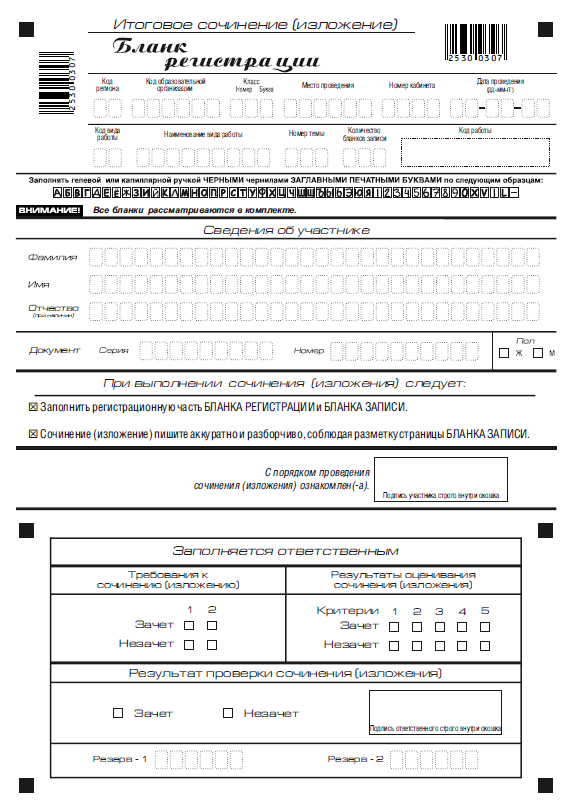 Рис. 1. Бланк регистрации	В верхней части бланка регистрации (рис. 2) расположены: вертикальный и горизонтальный штрих-коды;поля для рукописного занесения информации;строка с образцами написания символов;Поле «Код вида работы» формируется автоматизированно при печати бланков.
Рис. 2. Верхняя часть бланка регистрации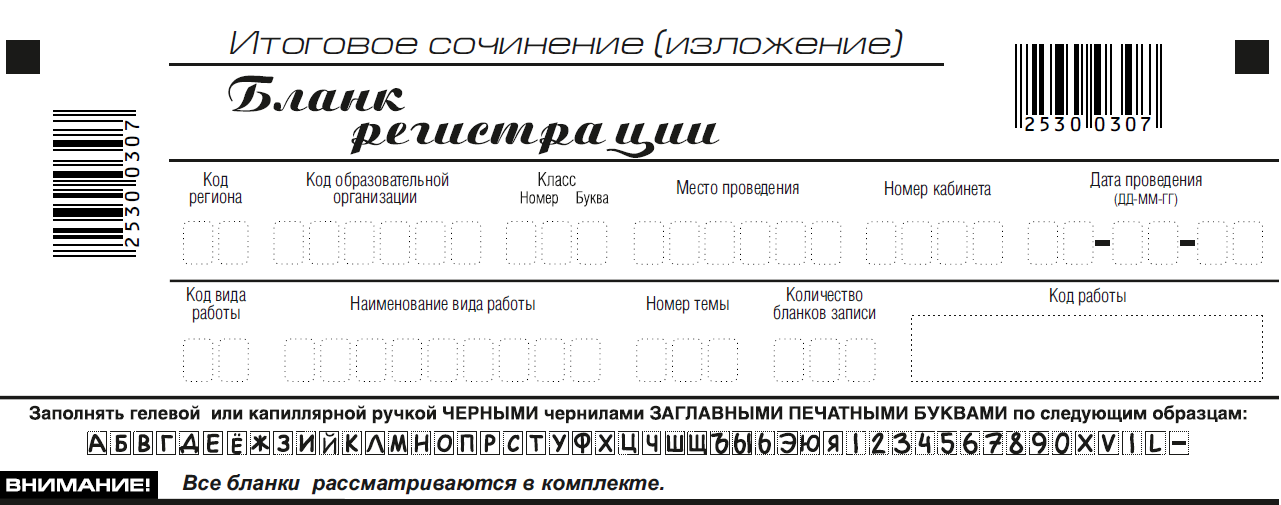 По указанию члена комиссии образовательной организации, осуществляющего инструктаж участников итогового сочинения (изложения), участником заполняются все поля верхней части бланка регистрации (см. табл. 1).Поле «Количество бланков записи» заполняется членом комиссии по завершению итогового сочинения (изложения) в присутствии участника (в указанное поле вписывается то количество бланков записи, включая дополнительные бланки записи (в случае если такие выдавались по запросу участника), которое было использовано участником).Таблица 1. Указание по заполнению полей верхней части бланка регистрацииВ средней части бланка регистрации (рис. 3) расположены поля для записи сведений об участнике.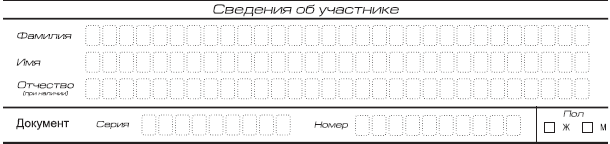 Рис. 3. Сведения об участнике 	Поля средней части бланка регистрации заполняются участником самостоятельно (см. табл. 2).Таблица 2. Указания по заполнению полей «Сведения об участнике»В средней части бланка регистрации также расположена краткая инструкция (рис. 4) по заполнению бланков  и выполнении итогового сочинения (изложения и поле для подписи участника. 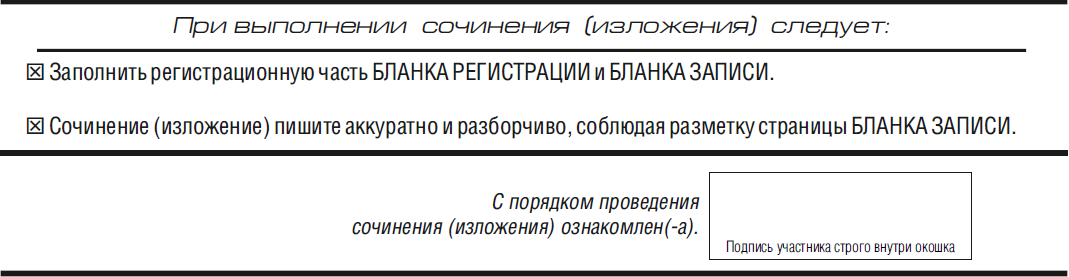 Рис. 4. Краткая инструкция по заполнению бланков Заполнение бланков записиБланки записи, в том числе бланки записи, выданные дополнительно, предназначены для написания сочинения (изложения). Возможны два варианта бланков записи: односторонний и двусторонний. В случае если принтер, используемый для печати бланков итогового сочинения (изложения), позволяет выполнить двустороннюю печать, следует использовать двусторонний бланк. Если нет – односторонний.Комплект участника содержит два двусторонних бланка записи при двусторонней печати или четыре односторонних бланка записи при односторонней печати.В верхней части бланка записи (рис. 5) расположены:вертикальный и горизонтальный штрих-коды;поля для заполнения участником;поле «Лист №» заполняется членом комиссии в случае выдачи участнику дополнительного бланка записи;поле «Код вида работы» формируется автоматизированно при печати бланков.Информация для заполнения полей о коде региона, коде и названии работы, а также номере темы должна быть продублирована с бланка регистрации. «ФИО» участника заполняется прописью. В поле «ФИО участника» при нехватке места участник может внести только фамилию и инициалы.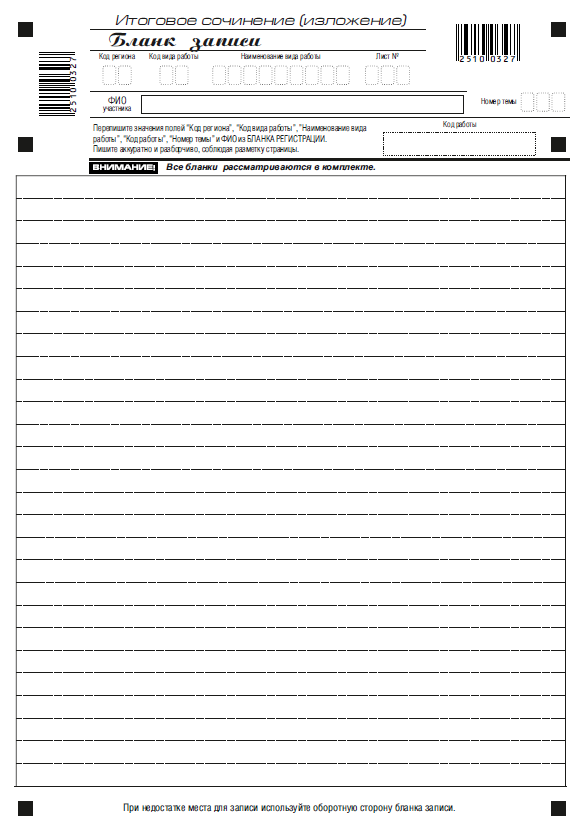 Рис. 5. Бланк записи В случае использования двустороннего бланка записи при недостатке места для ответов на лицевой стороне бланка записи участник может продолжить записи на оборотной стороне бланка (рис. 6), сделав внизу лицевой стороны запись «смотри на обороте». Для удобства все страницы бланка записи пронумерованы и разлинованы пунктирными линиями.При недостатке места для ответов на основном бланке записи участник может продолжить записи на дополнительном бланке записи, выдаваемом членом комиссии по требованию участника в случае, когда на основном бланке записи не осталось места. В случае заполнения дополнительного бланка записи при незаполненном основном бланке записи, сочинение, написанное в дополнительный бланк записи, оцениваться не будет.В случае использования одностороннего бланка записи при недостатке места для ответов на лицевой стороне бланка записи участник может продолжить записи только на дополнительном бланке записи. Дополнительный бланк записи выдается членом комиссии образовательной организации по требованию участника в случае нехватки места.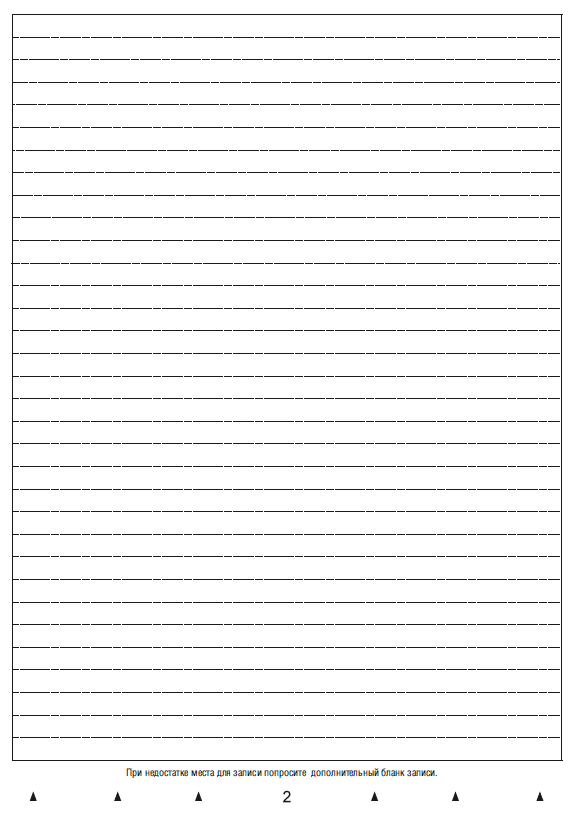 Рис. 6. Оборотная сторона бланка записиПриложение 1.  Образец заявления на участие в итоговом сочинении (изложении) Приложение 2. Образец согласия  на обработку персональных данныхСОГЛАСИЕ 
НА ОБРАБОТКУ ПЕРСОНАЛЬНЫХ ДАННЫХ Я, _____________________________________________________________________,(ФИО)паспорт ___________ выдан _______________________________________________,         (серия, номер)                                                                        (когда и кем выдан)адрес регистрации:_______________________________________________________,даю свое согласие на обработку в_______________________________________________	(наименование организации)моих персональных данных, относящихся исключительно к перечисленным ниже категориям персональных данных: фамилия, имя, отчество; пол; дата рождения; тип документа, удостоверяющего личность; данные документа, удостоверяющего личность; гражданство; информация о выбранных экзаменах; информация о результатах итогового сочинения (изложения), информация об отнесении участника единого государственного экзамена к категории лиц с ограниченными возможностями здоровья, инвалидов; информация о результатах экзаменов.Я даю согласие на использование персональных данных исключительно в целях формирования федеральной информационной системы обеспечения проведения государственной итоговой аттестации обучающихся, освоивших основные образовательные программы основного общего и среднего общего образования, и приема граждан в образовательные организации для получения среднего профессионального и высшего образования и региональной информационной системы обеспечения проведения государственной итоговой аттестации, а также хранение данных об этих результатах на электронных носителях.Настоящее согласие предоставляется мной на осуществление действий в отношении моих персональных данных, которые необходимы для достижения указанных выше целей, включая (без ограничения) сбор, систематизацию, накопление, хранение, уточнение (обновление, изменение), использование, передачу третьим лицам для осуществления действий по обмену информацией (органу исполнительной власти, осуществляющему полномочия в сфере образования, Федеральному бюджетному государственному учреждению «Федеральный центр тестирования», Федеральной службе по надзору в сфере образования и науки, государственному бюджетному учреждению дополнительного профессионального образования «Санкт-Петербургский центр оценки качества образования и информационных технологий»), обезличивание, блокирование персональных данных, а также осуществление любых иных действий, предусмотренных действующим законодательством РФ.Я проинформирован, что ___________________________________гарантирует(наименование организации)обработку моих персональных данных в соответствии с действующим законодательством РФ как неавтоматизированным, так и автоматизированным способами.Данное согласие действует до достижения целей обработки персональных данных или в течение срока хранения информации.Данное согласие может быть отозвано в любой момент по моему  письменному заявлению. Я подтверждаю, что, давая такое согласие, я действую по собственной воле и в своих интересах. "____" ___________ 201__ г.                  _____________ /_____________/Подпись 	Расшифровка подписиПриложение 3. Инструкция для участника итогового сочинения к комплекту тем итогового сочиненияВыберите только ОДНУ из предложенных тем итогового сочинения, в бланке записи итогового сочинения перепишите название выбранной темы сочинения. Напишите сочинение-рассуждение на эту тему. Рекомендуемый объём − 
от 350 слов. Если в сочинении менее 250 слов (в подсчёт включаются все слова, в том числе и служебные), то за такую работу ставится «незачёт».Итоговое сочинение  выполняется самостоятельно. Не допускается списывание сочинения (фрагментов сочинения) из какого-либо источника или воспроизведение по памяти чужого текста (работа другого участника, текст, опубликованный в бумажном и (или) электронном виде, и др.).Допускается прямое или косвенное цитирование с обязательной ссылкой на источник (ссылка дается в свободной форме). Объем цитирования не должен превышать объем собственного текста участника.Если сочинение признано несамостоятельным, то выставляется «незачет» за работу в целом (такое сочинение не проверяется по критериям оценивания).В рамках заявленной темы сформулируйте свою позицию и аргументируйте её на основе не менее одного произведения отечественной или мировой литературы по Вашему выбору (количество привлечённых произведений не так важно, как глубина раскрытия темы с опорой на литературный материал).Продумайте композицию сочинения. Соблюдайте речевые и орфографические  нормы (разрешается пользоваться орфографическим словарём). Сочинение пишите чётко и разборчиво.При оценке сочинения в первую очередь учитывается соответствие выбранной теме и аргументированное привлечение литературных произведений.Приложение 4.  Инструкция для участника итогового изложения к тексту итогового изложенияПрослушайте (прочитайте) текст. В бланке записи итогового изложения перепишите название текста изложения. Напишите подробное изложение. Рекомендуемый объём – 250-300 слов. Если в изложении менее 150 слов 
(в подсчёт включаются все слова, в том числе и служебные), то за такую работу ставится «незачёт». Итоговое изложение выполняется самостоятельно. Не допускается списывания изложения из какого-либо источника (работа другого участника, исходный текст и др.).Если изложение признано несамостоятельным, то выставляется «незачет» за работу в целом (такое изложение не проверяется по критериями оценивания).Старайтесь точно и полно передать содержание исходного текста, сохраняйте элементы его стиля. Обращайте внимание на логику изложения, речевые и орфографические нормы (разрешается пользоваться орфографическим и толковым словарями).Изложение пишите чётко и разборчиво.При оценке изложения в первую очередь учитывается его содержание и логичность.Приложение 5. Инструкция для участника итогового сочинения (изложения), зачитываемая членом комиссии образовательной организации по проведению итогового сочинения (изложения) в учебном кабинете перед началом проведения итогового сочинения (изложения)Подготовительные мероприятия:До 09.45 по местному времени оформить на доске в учебном кабинете образец регистрационных полей бланков участника итогового сочинения (изложения). Заполнить поля: «Код региона», «Код образовательной организации», «Место проведения», «Номер кабинета», «Дата проведения», «Код вида работы», «Наименование вида работ».  Оставшиеся поля –«Класс: номер и буква», «Номер темы», ФИО, данные документа, удостоверяющего личность, «Пол» – участники итогового сочинения (изложения) заполняют самостоятельно. Поле «Количество бланков записи» заполняется членом комиссии по завершению итогового сочинения (изложения) в присутствии участника (в указанное поле вписывается то количество бланков записи, включая дополнительные бланки записи (в случае если такие выдавались по запросу участника), которое было использовано участником).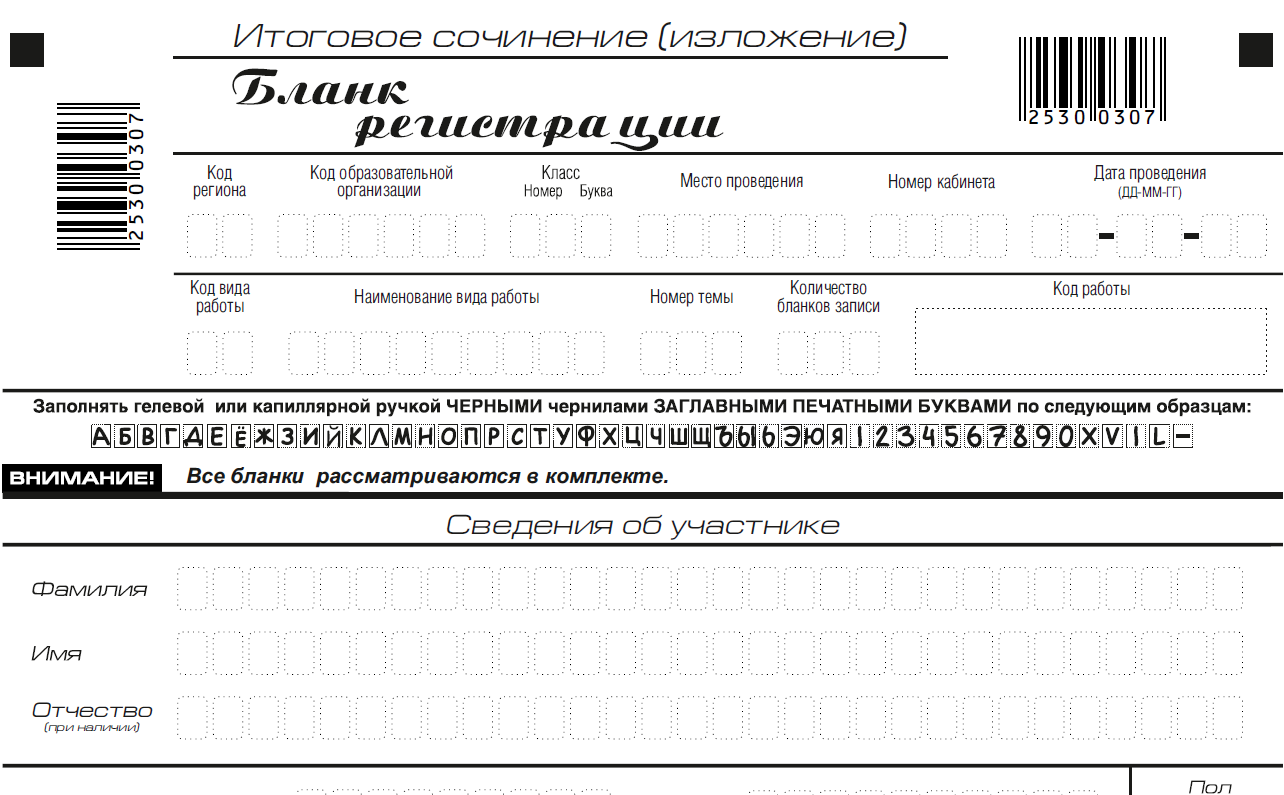 На итоговом сочинении допускается использование: орфографического словаря (на изложении – орфографического и толкового словарей), выданного участнику членом комиссии образовательной организации по проведению итогового сочинения (изложения. Инструкция для участников итогового сочинения (изложения)Первая часть инструктажа (начало проведения до 10.00 по местному времени):Уважаемые участники, сегодня вы участвуете в написании итогового сочинения (изложения), прослушайте инструкцию о порядке проведения итогового сочинения (изложения).Напоминаем, что во время проведения итогового сочинения (изложения) вам необходимо соблюдать порядок проведения итогового сочинения (изложения). Во время работы в учебном кабинете запрещается: иметь при себе средства связи, фото, аудио и видеоаппаратуру, справочные материалы, письменные заметки и иные средства хранения и передачи информации;пользоваться текстами литературного материала (художественными произведениями, дневниками, мемуарами, публицистикой, другими литературными источниками), собственными орфографическими и (или) толковыми словарями.Обращаем ваше внимание, что во время проведения итогового сочинения (изложения) на рабочем столе помимо бланка регистрации и бланков записи, находятся:ручка (гелевая или капиллярная с чернилами черного цвета);документ, удостоверяющий личность;лекарства и питание (при необходимости);орфографический словарь для участников итогового сочинения (для участников итогового изложения – орфографический и толковый словари);инструкция для участников итогового сочинения (изложения);черновики;специальные технические средства (для участников с ОВЗ, детей-инвалидов, инвалидов).Вы можете делать пометки в черновиках. Обращаем ваше внимание на то, что записи в черновиках не проверяются. Продолжительность выполнения итогового сочинения (изложения)  составляет  3 часа 55 минут (235 минут).Ознакомиться с результатами итогового сочинения (изложения) вы можете в школе или в местах, в которых были зарегистрированы на участие в итоговом сочинении (изложении).По всем вопросам, связанным с порядком проведением итогового сочинения (изложения), вы можете обращаться к нам. В случае необходимости выхода из кабинета оставьте ваши материалы итогового сочинения (изложения) и черновики на своем рабочем столе. Член комиссии проверит комплектность оставленных вами материалов и черновиков, после чего вы сможете выйти из учебного кабинета. На территории школы вас будет сопровождать дежурный. В случае плохого самочувствия незамедлительно обращайтесь к нам. В школе присутствует медицинский работник. Напоминаем, что по состоянию здоровья или другим объективным причинам вы можете досрочно завершить написание итогового сочинения (изложения) и прийти на пересдачу.Вторая часть инструктажа проводится не ранее 10.00 по местному времени:Стали известны темы сочинения (тексты изложения).Члены комиссии образовательной организации по проведению итогового сочинения (изложения) зачитывают участникам темы итоговых сочинений (текст изложения не зачитывается).Приступаем к заполнению бланка регистрации.Записывайте буквы и цифры в соответствии с образцом на бланке. Каждая цифра, символ записывается в отдельную клетку, начиная с первой клетки.Заполните регистрационные поля в соответствии с информацией на доске (информационном стенде) гелевой или капиллярной черной ручкой. При отсутствии такой ручки обращайтесь к нам.Обратите внимание участников на доску.Заполняем код региона, код образовательной организации, номер и букву класса, место проведения, номер кабинета, дату проведения итогового сочинения (изложения), код вида работ, наименование вида работ.  Заполняем сведения об участнике итогового сочинения (изложения), поля: фамилия, имя, отчество, данные документа, удостоверяющего личность, пол. Сделать паузу для заполнения участниками полей бланка регистрацииОзнакомьтесь с информацией в средней части бланка регистрации и поставьте вашу подпись в поле «подпись участника», расположенном в средней части бланка регистрации.Приступаем к заполнению регистрационных полей бланка записи.Регистрационные поля в бланке записи заполняются в соответствии с информацией на доске и бланке регистрации.Служебные поля «Заполняется ответственным» не заполняйте.Организаторы проверяют правильность заполнения бланков регистрации, соответствие данных участника в документе, удостоверяющем личность, и в бланке регистрации.Инструктаж закончен. Перед тем, как вы приступите к написанию итогового сочинения (изложения), внимательно прочитайте инструкцию для участника итогового сочинения (или изложения), которая лежит у вас на рабочем столе. (Сделать паузу)Вы можете приступать к написанию итогового сочинения (изложения). Начало написания итогового сочинения (изложения): (объявить время)Окончание написания итогового сочинения (изложения): (указать время)Запишите на доске время начала и окончания написания итогового сочинения (изложения). Время, отведенное на инструктаж и заполнение регистрационных полей бланков итогового сочинения (изложения), в общее время проведения итогового сочинения (изложения) не включается.При проведении изложения после объявления начала проведения итогового изложения, член комиссии разборчиво читает текст изложения трижды. Глухим, слабослышащим участникам, а также участникам с тяжелыми нарушениями речи, с расстройствами аутистического спектра на 40 минут выдается текст изложения (в нем разрешается делать пометки). По истечении этого времени исходный текст сдается, и в оставшееся время участники пишут изложение.Желаем удачи!За 30 минут до окончания написания итогового сочинения (изложения) необходимо объявить:До окончания написания итогового сочинения (изложения) осталось 30 минут. Не забывайте переносить записи из черновика в бланк записи.За 5 минут до окончания итогового сочинения (изложения) необходимо объявить:До окончания написания итогового сочинения (изложения) осталось 5 минут.По окончании времени итогового сочинения (изложения) объявить:Итоговое сочинение (изложение) окончено. Положите на край стола свои бланки. Член комиссии образовательной организации по проведению итогового сочинения (изложения) осуществляют сбор бланков участников в организованном порядке.Приложение 6. Критерии оценивания итогового сочинения организациями, реализующими образовательные программы среднего общего образованияК проверке по критериям оценивания допускаются итоговые сочинения, соответствующие установленным требованиям: Требование № 1.	 «Объем итогового сочинения»Рекомендуемое количество слов – от 350. Максимальное количество слов в сочинении не устанавливается. Если в сочинении менее 250 слов (в подсчёт включаются все слова, в том числе и служебные), то выставляется «незачет» за невыполнение требования № 1 и «незачет» за работу в целом (такое сочинение не проверяется по критериям оценивания).Требование № 2.	 «Самостоятельность написания итогового сочинения»Итоговое сочинение выполняется самостоятельно. Не допускается списывание сочинения (фрагментов сочинения) из какого-либо источника или воспроизведение по памяти чужого текста (работа другого участника, текст, опубликованный в бумажном и (или) электронном виде, и др.).Допускается прямое или косвенное цитирование с обязательной ссылкой на источник (ссылка дается в свободной форме). Объем цитирования не должен превышать объем собственного текста участника.Если сочинение признано несамостоятельным, то выставляется «незачет» за невыполнение требования № 2 и «незачет» за работу в целом (такое сочинение не проверяется по критериям оценивания).Итоговое сочинение, соответствующее установленным требованиям, оценивается по критериям: «Соответствие теме»;«Аргументация. Привлечение литературного материала»;«Композиция и логика рассуждения»;«Качество письменной речи»;«Грамотность».Критерии № 1 и № 2 являются основными.Для получения «зачета» за итоговое сочинение необходимо получить «зачет» по критериям № 1 и № 2 (выставление «незачета» по одному из этих критериев автоматически ведет к «незачету» за работу в целом), а также дополнительно «зачет» по одному из других критериев.Критерий № 1 «Соответствие теме»Данный критерий нацеливает на проверку содержания сочинения.Участник должен рассуждать на предложенную тему, выбрав путь ее раскрытия (например, отвечает на вопрос, поставленный в теме, или размышляет над предложенной проблемой и т.п.).«Незачет» ставится только в случае, если сочинение не соответствует теме или в нем не прослеживается конкретной цели высказывания, то есть коммуникативного замысла. Во всех остальных случаях выставляется «зачет».Критерий № 2 «Аргументация. Привлечение литературного материала»Данный критерий нацеливает на проверку умения использовать литературный материал (художественные произведения, дневники, мемуары, публицистику, произведения устного народного творчества (за исключением малых жанров), другие литературные источники) для аргументации своей позиции.Участник должен строить рассуждение, привлекая для аргументации не менее одного произведения отечественной или мировой литературы, избирая свой путь использования литературного материала; при этом он может показать разный уровень осмысления художественного текста: от элементов смыслового анализа (например, тематика, проблематика, сюжет, характеры и т.п.) до комплексного анализа произведения в единстве формы и содержания и его интерпретации в аспекте выбранной темы.«Незачет» ставится при условии, если сочинение написано без привлечения литературного материала или в нем существенно искажено содержание произведения, или литературные произведения лишь упоминаются в работе, не становясь опорой для аргументации. Во всех остальных случаях выставляется «зачет».Критерий № 3 «Композиция и логика рассуждения»Данный критерий нацеливает на проверку умения логично выстраивать рассуждение на предложенную тему. Участник должен выдерживать соотношение между тезисом и доказательствами.«Незачет» ставится при условии, если грубые логические нарушения мешают пониманию смысла сказанного или отсутствует тезисно-доказательная часть. Во всех остальных случаях выставляется «зачет».Критерий № 4 «Качество письменной речи»Данный критерий нацеливает на проверку речевого оформления текста сочинения.Участник должен точно выражать мысли, используя разнообразную лексику и различные грамматические конструкции, при необходимости уместно употреблять термины. «Незачет» ставится при условии, если низкое качество речи (в том числе речевые ошибки) существенно затрудняет понимание смысла сочинения. Во всех остальных случаях выставляется «зачет».Критерий № 5 «Грамотность»Данный критерий позволяет оценить грамотность выпускника.«Незачет» ставится при условии, если на 100 слов приходится в сумме более пяти ошибок: грамматических, орфографических, пунктуационных.Приложение 7. Критерии оценивания итогового изложения организациями, реализующими образовательные программы среднего общего образованияИтоговое изложение пишется подробно.К проверке по критериям оценивания допускаются итоговые изложения, соответствующие установленным требованиям: Требование № 1.	«Объем итогового изложения»Рекомендуемое количество слов – 250-300. Максимальное количество слов в изложении не устанавливается: участник должен исходить из содержания исходного текста. Если в изложении менее 150 слов (в подсчёт включаются все слова, в том числе и служебные), то выставляется «незачет» за невыполнение требования № 1                           и «незачет» за работу в целом (такое изложение не проверяется по критериям оценивания).Требование № 2.	 «Самостоятельность написания итогового изложения»Итоговое изложение выполняется самостоятельно. Не допускается списывание изложения из какого-либо источника (работа другого участника, исходный текст                   и др.).Если изложение признано несамостоятельным, то выставляется «незачет»                  за невыполнение требования № 2 и «незачет» за работу в целом (такое изложение                не проверяется по критериям оценивания).Итоговое изложение (подробное), соответствующее установленным требованиям, оценивается по критериям: 1. «Содержание изложения»;2. «Логичность изложения»;3. «Использование элементов стиля исходного текста»;4. «Качество письменной речи»;5. «Грамотность». Критерии № 1 и № 2 являются основными.Для получения «зачета» за итоговое изложение необходимо получить «зачет» по критериям № 1 и № 2 (выставление «незачета» по одному из этих критериев автоматически ведет к «незачету» за работу в целом), а также дополнительно «зачет» по одному из других критериев.Критерий № 1 «Содержание изложения»Проверяется умение участника передать содержание исходного текста.«Незачет» ставится при условии, если участник существенно исказил содержание исходного текста или не передал его содержания. Во всех остальных случаях выставляется «зачет». Критерий №2 «Логичность изложения»Проверяется умение участника логично, последовательно излагать содержание исходного текста, избегать неоправданных повторов и нарушений последовательности внутри смысловых частей изложения. «Незачет» ставитсяпри условии, если грубые логические нарушения мешают пониманию смысла изложенного. Во всех остальных случаях выставляется «зачет».Критерий № 3 «Использование элементов стиля исходного текста»Проверяется умение участника сохранить в изложении отдельные элементы стиля исходного текста. «Незачет» ставится при условии, если в изложении полностью отсутствуют элементы стиля исходного текста. Во всех остальных случаях выставляется «зачет».Критерий № 4 «Качество письменной речи»Проверяется умение участника выражать мысли, используя разнообразную лексику и различные речевые конструкции. «Незачет» ставитсяпри условии, если низкое качество речи (в том числе грубые речевые ошибки) существенно затрудняет понимание смысла изложения. Во всех остальных случаях выставляется «зачет».Критерий № 5 «Грамотность»Проверяется грамотность участника.«Незачет» ставитсяпри условии, если на 100 слов приходится в сумме более десяти ошибок: грамматических, орфографических, пунктуационных. Приложение 8. Рекомендуемые критерии оценивания итогового сочинения организациями, реализующими образовательные программы высшего образованияДанные критерии носят рекомендательный характер. Образовательная организация высшего образования вправе разработать собственные критерии оценивания итогового сочинения, в том числе на основе предложенных. Сочинение оценивается по десяти критериям и с учетом его объема и самостоятельности. Критерии № 1 и № 2 являются основными. Если при проверке сочинения по критерию № 1 или № 2 поставлено 0 баллов, то сочинение дальше не проверяется: по всем остальным критериям выставляется 0 баллов.Рекомендации по переводу баллов в 10-балльную шкалу"УТВЕРЖДАЮ"ДиректорГБУ ДПО СПбЦОКОиИТ___________ Е.В.Михайлова“10” ноября 2016№Тематическое
направлениеКомментарий«Разум и чувство»Направление предполагает раздумье о разуме и чувстве как двух важнейших составляющих внутреннего мира человека, которые влияют на его устремления и поступки. Разум и чувство могут быть рассмотрены как в гармоническом единстве, так и в сложном противоборстве, составляющем внутренний конфликт личности. Тема разума и чувства интересна для писателей разных культур и эпох: герои литературных произведений нередко оказываются перед выбором между велением чувства и подсказкой разума. «Честь и бесчестие»В основе направления лежат полярные понятия, связанные с выбором человека: быть верным голосу совести, следовать моральным принципам или идти путем предательства, лжи и лицемерия.Многие писатели сосредотачивали внимание на изображении разных проявлений человека: от верности нравственным правилам до различных форм компромисса с совестью, вплоть до глубокого морального падения личности.«Победа и поражение»Направление позволяет размышлять о победе и поражении в разных аспектах: социально-историческом, нравственно-философском, психологическом. Рассуждение может быть связано как с внешними конфликтными событиями в жизни человека, страны, мира, так и с внутренней борьбой человека с самим собой, ее причинами и результатами.В литературных произведениях нередко показана неоднозначность и относительность понятий «победа» и «поражение» в разных исторических условиях и жизненных ситуациях.«Опыт и ошибки»В рамках направления возможны рассуждения о ценности духовного и практического опыта отдельной личности, народа, человечества в целом, о цене ошибок на пути познания мира, обретения жизненного опыта.Литература часто заставляет задуматься о взаимосвязи опыта и ошибок: об опыте, предотвращающем ошибки, об ошибках, без которых невозможно движение по жизненному пути, и об ошибках непоправимых, трагических. «Дружба и вражда»Направление нацеливает на рассуждение о ценности человеческой дружбы, о путях достижения взаимопонимания между отдельными людьми, их сообществами и даже целыми народами, а также об истоках и последствиях вражды между ними.Содержание многих литературных произведений связано с теплотой человеческих отношений или неприязнью людей, с перерастанием дружбы во вражду или наоборот, с изображением человека, способного или не способного ценить дружбу, умеющего преодолевать конфликты или сеющего вражду.СочинениеИзложение1. Соответствие теме1. Содержание изложения2. Аргументация. Привлечение литературного материала2. Логичность изложения3. Композиция и логика рассуждения3. Использование элементов стиля исходного текста4. Качество письменной речи4. Качество письменной речи5. Грамотность5. ГрамотностьПоля, заполняемые участником Указания по заполнениюКод регионаКод субъекта Российской Федерации в соответствии с кодировкой федерального справочника субъектов Российской Федерации Код образовательной организацииКод образовательной организации, в которой обучается участник, в соответствии с кодировкой, принятой в субъекте Российской Федерации (участники итогового сочинения, участвующие в сочинении по желанию, вписывают код образовательной организации, в которой они пишут сочинение)Класс: номер, букваИнформация о классе, в котором обучается выпускник (участники итогового сочинения, участвующие в сочинении по желанию, указанные поля не заполняют)Место проведенияКод образовательной организации, в которой участник пишет сочинение (изложение)Номер кабинетаНомер учебного кабинета, в котором проходит сочинение (изложение)Дата проведенияДата проведения сочинения (изложения)Код вида работы20 – сочинение, 21 – изложениеНаименование вида работыУказывается вид работы (сочинение или изложение)Номер темыУказывается в соответствии с выбранной темойПоля, самостоятельно заполняемые участником Указания по заполнениюФамилияВносится информация из документа, удостоверяющего личность участника, в соответствии с законодательством Российской ФедерацииИмяВносится информация из документа, удостоверяющего личность участника, в соответствии с законодательством Российской ФедерацииОтчествоВносится информация из документа, удостоверяющего личность участника, в соответствии с законодательством Российской ФедерацииДокументДокументСерияВ поле записываются арабские цифры серии без пробелов. Например: 4600НомерЗаписываются арабские цифры номера без пробелов. Например: 918762Пол (Ж или М)Ставится метка в соответствующем полеДиректоруДиректоруДиректоруДиректоруЗАЯВЛЕНИЕЗАЯВЛЕНИЕЗАЯВЛЕНИЕЗАЯВЛЕНИЕЗАЯВЛЕНИЕЗАЯВЛЕНИЕЗАЯВЛЕНИЕЗАЯВЛЕНИЕЗАЯВЛЕНИЕЗАЯВЛЕНИЕЗАЯВЛЕНИЕЗАЯВЛЕНИЕЗАЯВЛЕНИЕЗАЯВЛЕНИЕЗАЯВЛЕНИЕЗАЯВЛЕНИЕЗАЯВЛЕНИЕЗАЯВЛЕНИЕЗАЯВЛЕНИЕЗАЯВЛЕНИЕЗАЯВЛЕНИЕЗАЯВЛЕНИЕЗАЯВЛЕНИЕЗАЯВЛЕНИЕЗАЯВЛЕНИЕЗАЯВЛЕНИЕЗАЯВЛЕНИЕЗАЯВЛЕНИЕЗАЯВЛЕНИЕЗАЯВЛЕНИЕЗАЯВЛЕНИЕЗАЯВЛЕНИЕЗАЯВЛЕНИЕЗАЯВЛЕНИЕЗАЯВЛЕНИЕЗАЯВЛЕНИЕЗАЯВЛЕНИЕЗАЯВЛЕНИЕЗАЯВЛЕНИЕЗАЯВЛЕНИЕЗАЯВЛЕНИЕЗАЯВЛЕНИЕЗАЯВЛЕНИЕЗАЯВЛЕНИЕЯ,Я,Я,ученицаученицаученицаученицаученицаученицаученицаученицаученицаученицаклассаклассаклассапол:пол:пол:пол:пол:пол:пол:пол: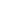 мужскоймужскоймужскойженскийженскийженскийженскийженскийдата рождения:,дата рождения:,дата рождения:,дата рождения:,дата рождения:,дата рождения:,дата рождения:,дата рождения:,дата рождения:,дата рождения:,дата рождения:,дата рождения:,дата рождения:,дата рождения:,дата рождения:,дата рождения:,дата рождения:,дата рождения:,дата рождения:,дата рождения:,дата рождения:,дата рождения:,дата рождения:,дата рождения:,дата рождения:,дата рождения:,дата рождения:,дата рождения:,дата рождения:,дата рождения:,дата рождения:,дата рождения:,дата рождения:,дата рождения:,дата рождения:,дата рождения:,дата рождения:,дата рождения:,дата рождения:,дата рождения:,дата рождения:,дата рождения:,дата рождения:,дата рождения:,дата рождения:,дата рождения:,паспортпаспортпаспортпаспортпаспортпаспортпаспортпаспортпаспортпаспортпаспортвыданвыданпрошу зарегистрировать меня для участия в итоговомпрошу зарегистрировать меня для участия в итоговомпрошу зарегистрировать меня для участия в итоговомпрошу зарегистрировать меня для участия в итоговомпрошу зарегистрировать меня для участия в итоговомпрошу зарегистрировать меня для участия в итоговомпрошу зарегистрировать меня для участия в итоговомпрошу зарегистрировать меня для участия в итоговомпрошу зарегистрировать меня для участия в итоговомпрошу зарегистрировать меня для участия в итоговомпрошу зарегистрировать меня для участия в итоговомпрошу зарегистрировать меня для участия в итоговомпрошу зарегистрировать меня для участия в итоговомпрошу зарегистрировать меня для участия в итоговомпрошу зарегистрировать меня для участия в итоговомпрошу зарегистрировать меня для участия в итоговомпрошу зарегистрировать меня для участия в итоговомпрошу зарегистрировать меня для участия в итоговомпрошу зарегистрировать меня для участия в итоговомпрошу зарегистрировать меня для участия в итоговомпрошу зарегистрировать меня для участия в итоговомпрошу зарегистрировать меня для участия в итоговомпрошу зарегистрировать меня для участия в итоговомпрошу зарегистрировать меня для участия в итоговомпрошу зарегистрировать меня для участия в итоговомпрошу зарегистрировать меня для участия в итоговомпрошу зарегистрировать меня для участия в итоговомпрошу зарегистрировать меня для участия в итоговомпрошу зарегистрировать меня для участия в итоговомпрошу зарегистрировать меня для участия в итоговомпрошу зарегистрировать меня для участия в итоговомпрошу зарегистрировать меня для участия в итоговомпрошу зарегистрировать меня для участия в итоговомпрошу зарегистрировать меня для участия в итоговомпрошу зарегистрировать меня для участия в итоговомпрошу зарегистрировать меня для участия в итоговомпрошу зарегистрировать меня для участия в итоговомпрошу зарегистрировать меня для участия в итоговомпрошу зарегистрировать меня для участия в итоговомпрошу зарегистрировать меня для участия в итоговомпрошу зарегистрировать меня для участия в итоговомпрошу зарегистрировать меня для участия в итоговомпрошу зарегистрировать меня для участия в итоговомпрошу зарегистрировать меня для участия в итоговомпрошу зарегистрировать меня для участия в итоговомСочинениеСочинениеСочинениеСочинениеСочинениеСочинениеСочинениеСочинениеСочинениеСочинениеСочинениеСочинениеСочинениеИзложение (ГВЭ)Изложение (ГВЭ)Изложение (ГВЭ)Изложение (ГВЭ)Изложение (ГВЭ)Изложение (ГВЭ)Изложение (ГВЭ)Изложение (ГВЭ)Изложение (ГВЭ)Изложение (ГВЭ)Изложение (ГВЭ)Изложение (ГВЭ)Изложение (ГВЭ)Прошу обеспечить дополнительные условия при проведении итогового сочинения (изложения) в соответствии с прилагаемыми документами.Прошу обеспечить дополнительные условия при проведении итогового сочинения (изложения) в соответствии с прилагаемыми документами.Прошу обеспечить дополнительные условия при проведении итогового сочинения (изложения) в соответствии с прилагаемыми документами.Прошу обеспечить дополнительные условия при проведении итогового сочинения (изложения) в соответствии с прилагаемыми документами.Прошу обеспечить дополнительные условия при проведении итогового сочинения (изложения) в соответствии с прилагаемыми документами.Прошу обеспечить дополнительные условия при проведении итогового сочинения (изложения) в соответствии с прилагаемыми документами.Прошу обеспечить дополнительные условия при проведении итогового сочинения (изложения) в соответствии с прилагаемыми документами.Прошу обеспечить дополнительные условия при проведении итогового сочинения (изложения) в соответствии с прилагаемыми документами.Прошу обеспечить дополнительные условия при проведении итогового сочинения (изложения) в соответствии с прилагаемыми документами.Прошу обеспечить дополнительные условия при проведении итогового сочинения (изложения) в соответствии с прилагаемыми документами.Прошу обеспечить дополнительные условия при проведении итогового сочинения (изложения) в соответствии с прилагаемыми документами.Прошу обеспечить дополнительные условия при проведении итогового сочинения (изложения) в соответствии с прилагаемыми документами.Прошу обеспечить дополнительные условия при проведении итогового сочинения (изложения) в соответствии с прилагаемыми документами.Прошу обеспечить дополнительные условия при проведении итогового сочинения (изложения) в соответствии с прилагаемыми документами.Прошу обеспечить дополнительные условия при проведении итогового сочинения (изложения) в соответствии с прилагаемыми документами.Прошу обеспечить дополнительные условия при проведении итогового сочинения (изложения) в соответствии с прилагаемыми документами.Прошу обеспечить дополнительные условия при проведении итогового сочинения (изложения) в соответствии с прилагаемыми документами.Прошу обеспечить дополнительные условия при проведении итогового сочинения (изложения) в соответствии с прилагаемыми документами.Прошу обеспечить дополнительные условия при проведении итогового сочинения (изложения) в соответствии с прилагаемыми документами.Прошу обеспечить дополнительные условия при проведении итогового сочинения (изложения) в соответствии с прилагаемыми документами.Прошу обеспечить дополнительные условия при проведении итогового сочинения (изложения) в соответствии с прилагаемыми документами.Прошу обеспечить дополнительные условия при проведении итогового сочинения (изложения) в соответствии с прилагаемыми документами.Прошу обеспечить дополнительные условия при проведении итогового сочинения (изложения) в соответствии с прилагаемыми документами.Прошу обеспечить дополнительные условия при проведении итогового сочинения (изложения) в соответствии с прилагаемыми документами.Прошу обеспечить дополнительные условия при проведении итогового сочинения (изложения) в соответствии с прилагаемыми документами.Прошу обеспечить дополнительные условия при проведении итогового сочинения (изложения) в соответствии с прилагаемыми документами.Прошу обеспечить дополнительные условия при проведении итогового сочинения (изложения) в соответствии с прилагаемыми документами.Прошу обеспечить дополнительные условия при проведении итогового сочинения (изложения) в соответствии с прилагаемыми документами.Прошу обеспечить дополнительные условия при проведении итогового сочинения (изложения) в соответствии с прилагаемыми документами.Прошу обеспечить дополнительные условия при проведении итогового сочинения (изложения) в соответствии с прилагаемыми документами.Прошу обеспечить дополнительные условия при проведении итогового сочинения (изложения) в соответствии с прилагаемыми документами.Прошу обеспечить дополнительные условия при проведении итогового сочинения (изложения) в соответствии с прилагаемыми документами.Прошу обеспечить дополнительные условия при проведении итогового сочинения (изложения) в соответствии с прилагаемыми документами.Прошу обеспечить дополнительные условия при проведении итогового сочинения (изложения) в соответствии с прилагаемыми документами.Прошу обеспечить дополнительные условия при проведении итогового сочинения (изложения) в соответствии с прилагаемыми документами.Прошу обеспечить дополнительные условия при проведении итогового сочинения (изложения) в соответствии с прилагаемыми документами.Прошу обеспечить дополнительные условия при проведении итогового сочинения (изложения) в соответствии с прилагаемыми документами.Прошу обеспечить дополнительные условия при проведении итогового сочинения (изложения) в соответствии с прилагаемыми документами.Прошу обеспечить дополнительные условия при проведении итогового сочинения (изложения) в соответствии с прилагаемыми документами.Прошу обеспечить дополнительные условия при проведении итогового сочинения (изложения) в соответствии с прилагаемыми документами.Прошу обеспечить дополнительные условия при проведении итогового сочинения (изложения) в соответствии с прилагаемыми документами.Прошу обеспечить дополнительные условия при проведении итогового сочинения (изложения) в соответствии с прилагаемыми документами.Прошу обеспечить дополнительные условия при проведении итогового сочинения (изложения) в соответствии с прилагаемыми документами.Прошу обеспечить дополнительные условия при проведении итогового сочинения (изложения) в соответствии с прилагаемыми документами.Прошу обеспечить дополнительные условия при проведении итогового сочинения (изложения) в соответствии с прилагаемыми документами.Прошу обеспечить дополнительные условия при проведении итогового сочинения (изложения) в соответствии с прилагаемыми документами.Прошу обеспечить дополнительные условия при проведении итогового сочинения (изложения) в соответствии с прилагаемыми документами.Прошу обеспечить дополнительные условия при проведении итогового сочинения (изложения) в соответствии с прилагаемыми документами.Прошу обеспечить дополнительные условия при проведении итогового сочинения (изложения) в соответствии с прилагаемыми документами.Прошу обеспечить дополнительные условия при проведении итогового сочинения (изложения) в соответствии с прилагаемыми документами.Прошу обеспечить дополнительные условия при проведении итогового сочинения (изложения) в соответствии с прилагаемыми документами.Прошу обеспечить дополнительные условия при проведении итогового сочинения (изложения) в соответствии с прилагаемыми документами.Прошу обеспечить дополнительные условия при проведении итогового сочинения (изложения) в соответствии с прилагаемыми документами.Прошу обеспечить дополнительные условия при проведении итогового сочинения (изложения) в соответствии с прилагаемыми документами.Прошу обеспечить дополнительные условия при проведении итогового сочинения (изложения) в соответствии с прилагаемыми документами.Прошу обеспечить дополнительные условия при проведении итогового сочинения (изложения) в соответствии с прилагаемыми документами.Прошу обеспечить дополнительные условия при проведении итогового сочинения (изложения) в соответствии с прилагаемыми документами.Прошу обеспечить дополнительные условия при проведении итогового сочинения (изложения) в соответствии с прилагаемыми документами.Прошу обеспечить дополнительные условия при проведении итогового сочинения (изложения) в соответствии с прилагаемыми документами.Прошу обеспечить дополнительные условия при проведении итогового сочинения (изложения) в соответствии с прилагаемыми документами.Прошу обеспечить дополнительные условия при проведении итогового сочинения (изложения) в соответствии с прилагаемыми документами.Прошу обеспечить дополнительные условия при проведении итогового сочинения (изложения) в соответствии с прилагаемыми документами.Прошу обеспечить дополнительные условия при проведении итогового сочинения (изложения) в соответствии с прилагаемыми документами.Прошу обеспечить дополнительные условия при проведении итогового сочинения (изложения) в соответствии с прилагаемыми документами.Прошу обеспечить дополнительные условия при проведении итогового сочинения (изложения) в соответствии с прилагаемыми документами.Прошу обеспечить дополнительные условия при проведении итогового сочинения (изложения) в соответствии с прилагаемыми документами.Прошу обеспечить дополнительные условия при проведении итогового сочинения (изложения) в соответствии с прилагаемыми документами.Прошу обеспечить дополнительные условия при проведении итогового сочинения (изложения) в соответствии с прилагаемыми документами.Прошу обеспечить дополнительные условия при проведении итогового сочинения (изложения) в соответствии с прилагаемыми документами.Прошу обеспечить дополнительные условия при проведении итогового сочинения (изложения) в соответствии с прилагаемыми документами.Прошу обеспечить дополнительные условия при проведении итогового сочинения (изложения) в соответствии с прилагаемыми документами.Прошу обеспечить дополнительные условия при проведении итогового сочинения (изложения) в соответствии с прилагаемыми документами.Прошу обеспечить дополнительные условия при проведении итогового сочинения (изложения) в соответствии с прилагаемыми документами.Прошу обеспечить дополнительные условия при проведении итогового сочинения (изложения) в соответствии с прилагаемыми документами.Прошу обеспечить дополнительные условия при проведении итогового сочинения (изложения) в соответствии с прилагаемыми документами.Прошу обеспечить дополнительные условия при проведении итогового сочинения (изложения) в соответствии с прилагаемыми документами.Прошу обеспечить дополнительные условия при проведении итогового сочинения (изложения) в соответствии с прилагаемыми документами.Прошу обеспечить дополнительные условия при проведении итогового сочинения (изложения) в соответствии с прилагаемыми документами.Прошу обеспечить дополнительные условия при проведении итогового сочинения (изложения) в соответствии с прилагаемыми документами.Прошу обеспечить дополнительные условия при проведении итогового сочинения (изложения) в соответствии с прилагаемыми документами.Прошу обеспечить дополнительные условия при проведении итогового сочинения (изложения) в соответствии с прилагаемыми документами.Прошу обеспечить дополнительные условия при проведении итогового сочинения (изложения) в соответствии с прилагаемыми документами.Прошу обеспечить дополнительные условия при проведении итогового сочинения (изложения) в соответствии с прилагаемыми документами.Прошу обеспечить дополнительные условия при проведении итогового сочинения (изложения) в соответствии с прилагаемыми документами.Прошу обеспечить дополнительные условия при проведении итогового сочинения (изложения) в соответствии с прилагаемыми документами.Прошу обеспечить дополнительные условия при проведении итогового сочинения (изложения) в соответствии с прилагаемыми документами.Прошу обеспечить дополнительные условия при проведении итогового сочинения (изложения) в соответствии с прилагаемыми документами.Прошу обеспечить дополнительные условия при проведении итогового сочинения (изложения) в соответствии с прилагаемыми документами.Прошу обеспечить дополнительные условия при проведении итогового сочинения (изложения) в соответствии с прилагаемыми документами.Прошу обеспечить дополнительные условия при проведении итогового сочинения (изложения) в соответствии с прилагаемыми документами.Прошу обеспечить дополнительные условия при проведении итогового сочинения (изложения) в соответствии с прилагаемыми документами.Прошу обеспечить дополнительные условия при проведении итогового сочинения (изложения) в соответствии с прилагаемыми документами.Прошу обеспечить дополнительные условия при проведении итогового сочинения (изложения) в соответствии с прилагаемыми документами.Прошу обеспечить дополнительные условия при проведении итогового сочинения (изложения) в соответствии с прилагаемыми документами.Прошу обеспечить дополнительные условия при проведении итогового сочинения (изложения) в соответствии с прилагаемыми документами.Прошу обеспечить дополнительные условия при проведении итогового сочинения (изложения) в соответствии с прилагаемыми документами.Прошу обеспечить дополнительные условия при проведении итогового сочинения (изложения) в соответствии с прилагаемыми документами.Прошу обеспечить дополнительные условия при проведении итогового сочинения (изложения) в соответствии с прилагаемыми документами.Прошу обеспечить дополнительные условия при проведении итогового сочинения (изложения) в соответствии с прилагаемыми документами.Прошу обеспечить дополнительные условия при проведении итогового сочинения (изложения) в соответствии с прилагаемыми документами.Прошу обеспечить дополнительные условия при проведении итогового сочинения (изложения) в соответствии с прилагаемыми документами.Прошу обеспечить дополнительные условия при проведении итогового сочинения (изложения) в соответствии с прилагаемыми документами.Прошу обеспечить дополнительные условия при проведении итогового сочинения (изложения) в соответствии с прилагаемыми документами.Прошу обеспечить дополнительные условия при проведении итогового сочинения (изложения) в соответствии с прилагаемыми документами.Прошу обеспечить дополнительные условия при проведении итогового сочинения (изложения) в соответствии с прилагаемыми документами.Прошу обеспечить дополнительные условия при проведении итогового сочинения (изложения) в соответствии с прилагаемыми документами.Прошу обеспечить дополнительные условия при проведении итогового сочинения (изложения) в соответствии с прилагаемыми документами.Прошу обеспечить дополнительные условия при проведении итогового сочинения (изложения) в соответствии с прилагаемыми документами.Прошу обеспечить дополнительные условия при проведении итогового сочинения (изложения) в соответствии с прилагаемыми документами.Прошу обеспечить дополнительные условия при проведении итогового сочинения (изложения) в соответствии с прилагаемыми документами.Прошу обеспечить дополнительные условия при проведении итогового сочинения (изложения) в соответствии с прилагаемыми документами.///(подпись)                    (фио)(подпись)                    (фио)(подпись)                    (фио)(подпись)                    (фио)(подпись)                    (фио)(подпись)                    (фио)(подпись)                    (фио)(подпись)                    (фио)(подпись)                    (фио)(подпись)                    (фио)(подпись)                    (фио)(подпись)                    (фио)(подпись)                    (фио)(подпись)                    (фио)(подпись)                    (фио)///(подпись родителя,  законного представителя)(подпись родителя,  законного представителя)(подпись родителя,  законного представителя)(подпись родителя,  законного представителя)(подпись родителя,  законного представителя)(подпись родителя,  законного представителя)(подпись родителя,  законного представителя)(подпись родителя,  законного представителя)(подпись родителя,  законного представителя)(подпись родителя,  законного представителя)(подпись родителя,  законного представителя)(подпись родителя,  законного представителя)(подпись родителя,  законного представителя)(подпись родителя,  законного представителя)(подпись родителя,  законного представителя)контактный телефон:контактный телефон:контактный телефон:контактный телефон:контактный телефон:контактный телефон:контактный телефон:контактный телефон:контактный телефон:Поля, заполняемые участником по указанию члена комиссииУказания по заполнениюКод регионаКод субъекта Российской Федерации в соответствии с кодировкой федерального справочника субъектов Российской ФедерацииКод образовательной организацииКод образовательной организации, в которой обучается участник, в соответствии с кодировкой, принятой в субъекте Российской Федерации (участники итогового сочинения, участвующие в сочинении по желанию, вписывают код образовательной организации, в которой они пишут сочинение)Класс: номер, букваИнформация о классе, в котором обучается выпускник (участники итогового сочинения, участвующие в сочинении по желанию, указанные поля не заполняют)Место проведенияКод образовательной организации, в которой участник пишет сочинение (изложение)Номер кабинетаНомер учебного кабинета, в котором проводится сочинение (изложение)Дата проведенияДата проведения сочинения (изложения)Код вида работы20 – сочинение, 21 – изложениеНаименование вида работыУказывается вид работы (сочинение или изложение)Номер темыУказывается в соответствии с выбранной темойКритерии оцениванияБаллыК1. Соответствие темеК1. Соответствие темеУчастник раскрывает тему сочинения или в той или иной форме рассуждает на предложенную тему, выбрав убедительный путь её раскрытия (например, отвечает на вопрос, поставленный в теме, или размышляет над предложенной проблемой и т.п.), коммуникативный замысел сочинения выражен ясно.2Участник поверхностно рассуждает на предложенную тему или рассуждает на тему, близкую к предложенной, коммуникативный замысел сочинения прослеживается.1Сочинение не соответствует теме,и/или коммуникативный замысел сочинения не прослеживается.0К2. Аргументация. Привлечение литературного материала К2. Аргументация. Привлечение литературного материала Участник при раскрытии темы сочинения строит рассуждение на основе произведения (произведений) отечественной или мировой литературы по собственному выбору, показывая разный уровень осмысления литературного материала: от элементов смыслового анализа (например, тематика, проблематика, сюжет, характеры и т.п.) до комплексного анализа художественного текста в единстве формы и содержания; выборлитературного произведения и аспекты его анализа оправданны с точки зрения темы;допущено не более 1 фактической ошибки, связанной со знанием литературного материала (ошибка в написании автора и названия произведения, имен персонажей и топонимов произведения, в изложении сюжетной линии, литературных и исторических фактов и т.п.)2Участник строит рассуждение с опорой на литературный материал, но ограничивается общими высказываниями по поводу художественного произведения,и/или привлекает литературный материал не вполне уместно с точки зрения выбранной темы,и/или ограничивается простым пересказом художественного произведения,и/или допущено 2–4 фактические ошибки, связанные со знанием литературного материала.1сочинение написано без привлечения литературного материала,или литературные произведения лишь упоминаются в работе, не становясь опорой для рассуждения,и/или сочинение содержит 5 и более фактических ошибок, связанных со знанием литературного материала.0К3. Композиция К3. Композиция Сочинение отличается композиционной цельностью, логичностью изложения мыслей и соразмерностью частей, внутри смысловых частей нет нарушений последовательности и необоснованных повторов мысли.2Сочинение отличается композиционной цельностью, его части логически связаны между собой, но внутри смысловых частей есть не более 2нарушений последовательности и необоснованные повторы мысли,и/или в сочинении прослеживается композиционный замысел, но есть не более 2нарушений композиционной связи между смысловыми частями,и/или мысль не развивается.1Логические нарушения мешают пониманию смысла написанного, или отсутствует тезисно-доказательная часть.0К4. Качество речиК4. Качество речиСочинение характеризуется точностью выражения мысли,, использованием разнообразной лексики и различных грамматических конструкций, уместным употреблением терминов.2Сочинение характеризуется точностью выражения мысли, но прослеживается однообразие грамматического строя речи.1Низкое качество речи существенно затрудняет понимание смысла,  и/ или сочинение отличается бедностью словаря и однообразием грамматического строя речи.0К5. Оригинальность сочиненияК5. Оригинальность сочиненияСочинение характеризуется творческим, нестандартным подходом к раскрытию темы (присутствуют интересные мысли, или неожиданные и вместе с тем убедительные аргументы, или оригинальные наблюдения и проч.) или яркостью стиля.1В сочинении не продемонстрирован творческий, нестандартный подход, оригинальность стиля.0К6. Речевые нормы К6. Речевые нормы Речевых ошибок нет, или допущено 1–2 речевые ошибки.2Допущено 3–4 речевые ошибки.1Допущено 5 и более речевых ошибок.0К7. Орфографические нормыОрфографических ошибок нет, или допущена 1 ошибка.3Допущено 2–3 орфографические ошибки.2Допущено 4–5 орфографических ошибок.1Допущено более 5 орфографических ошибок. 0К8. Пунктуационные нормыПунктуационных ошибок нет, или допущена 1 ошибка. 3Допущено 2–3 пунктуационные ошибки.2Допущено 4–5 пунктуационных ошибок.1Допущено более 5 пунктуационных ошибок.0К9. Грамматические нормы Грамматических ошибок нет, или допущена 1 грамматическая ошибка.2Допущено 2–3 грамматические ошибки.1Допущено 4 и более грамматических ошибок. 0К10. Фактическая точность в фоновом (не литературном) материале К10. Фактическая точность в фоновом (не литературном) материале Фактические ошибки отсутствуют.1Допущены фактические ошибки (1 и более) в фоновом материале.0МАКСИМАЛЬНЫЙ БАЛЛ20Отметка по десятибалльной системе 012345678910Первичный балл0-45-67-89-1011-1213-1415-1617181920